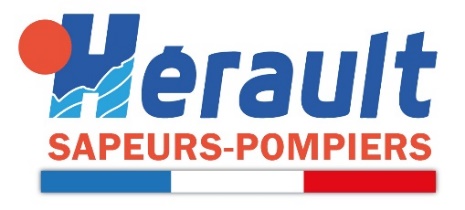 SERVICE DEPARTEMENTALD’INCENDIE ET DE SECOURSSapeur-pompier volontaire saisonniers 2021Département : 	Centre : 	Grade : 	Je soussignée 	, chef de centre ou de corps départemental des sapeurs-pompiers de 	,atteste que 	est sapeur-pompier volontaire.L’autorise à contracter un engagement de sapeur-pompier volontaire au sein du corps départemental des sapeurs-pompiers de l’Hérault et certifie qu’il est à jour de ses formations et recyclages ainsi que de sa visite médicale d’aptitude.Fait à 	 Le 	Cachet et signature du chef de centre ou du corps départementale__________________________________________________________________________________________________________Service départemental d’incendie et de secours de l’Hérault - Parc de Bel Air - 150, Rue Supernova 34570 VAILHAUQUES: 04 67 10 35 66 ou 04 67 10 35 23 / Email : saisonfdf@sdis34.frAttestation du chef de centrepour le dossier de candidature SPV saisonnier